                                                T.C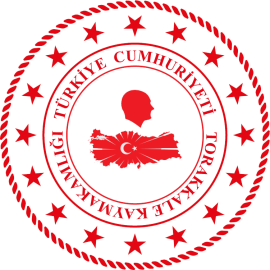 TOPRAKKALE KAYMAKAMLIĞIİlçe Yazı İşleri MüdürlüğüBaşvuru esnasında yukarıda belirtilen belgelerin dışında belge istenilmesi veya başvuru eksiksiz belge ile yapıldığı halde, hizmetin belirtilen sürede tamamlanmaması durumunda ilk müracaat yerine ya da ikinci müracaat yerine başvurunuz.İlk Müracaat Yeri:                                                       İkinci Müracaat Yeri:İsim     : Aysel temel                                                    İsim    : Ali İhsan SELİMOĞLU      Unvan : Yazı İşleri Müdürü                                       Unvan: Kaymakam  Adres  : Yazı İşleri Müdürlüğü                                  Adres: Toprakkale Kaymakamlığı            Tel      : 633 22 45                                                         Tel    :  633 22 45     Faks   : 633 31 87                                                          Faks :   633 31 87TOPRAKKALE  KAYMAKAMLIĞIHİZMET STANDARTLARI TABLOSUTOPRAKKALE  KAYMAKAMLIĞIHİZMET STANDARTLARI TABLOSUTOPRAKKALE  KAYMAKAMLIĞIHİZMET STANDARTLARI TABLOSUTOPRAKKALE  KAYMAKAMLIĞIHİZMET STANDARTLARI TABLOSUS.NOVATANDAŞA SUNULAN HİZMETİN ADIBAŞVURUDA İSTENİLEN BELGELERHİZMETİN TAMAMLANMA SÜRESİ (EN GEÇ SÜRE)01 APOSTİL TASTİK ŞERHİ-İlçede bulunan kamu kurum ve kuruluşlardan alınan resmi belgeler ve notertasdikli belgeler15 Dakika02GERÇEK VE TÜZEL KİŞİLERİN İHBAR VE ŞİKAYET DİLEKÇELERİ-Dilekçe30 Gün03DERNEK KURULUŞU1-Dernek Kuruluşu bildirimi (1 adet)2-Dernek Tüzüğü (1 adet)3-Yazışma ve tebliğatı alma yazısı (1 adet)4-Kurucular arasında yabancı uyruklular varsa, bunların Türkiyede yerleşme hakkına sahip olduklarını gösterir belgelerin fotokopisi (1 adet)7 GÜN04TİCARİ AMAÇLA İNTERNET TOPLU KULLANIM SAĞLAYICI İZİN BELGESİBaşvuru Belgeleri:- Matbu Dilekçe- İşyeri Açma ve Çalışma Ruhsatının aslı ya da Belediyeden onaylı bir   örneği- Vergi Levhası- Ruhsat sahibinin / Sorumlu Müdürün nüfus cüzdan fotokopisi,-Telekomünikasyon Kurumundan alınan sabit IP sözleşmesi,15 GÜN053091 SAYILI KANUN(TAŞINMAZ MAL ZİLYEDLİĞİNE YAPILAN TECAVÜZ VE MÜDAHALENİN ÖNLENMESİ)-Başvuru Dilekçesi-Varsa Tapu Kaydı-Bizzat Başvuru Yapılacaktır.15 GÜN064982 SAYILI BİLGİ EDİNME HAKKI-Dilekçe15 Gün(Başka Kurumdan cevap istenecekse 30 gün)07ADLİ SİCİL KAYDINüfüs Cüzdanı , Ehliyet 2 Dakika08TÜKETİCİ SORUNLARI BAŞVURUSUMatbu Dilekçe ekine aşağıda belirtilen belgeler eklenir.1-Fatura,2-Satış Fişi3-Garanti Belgesi veya Sözleşme vb.Müracaat tarihinden itibaren (90 Gün)